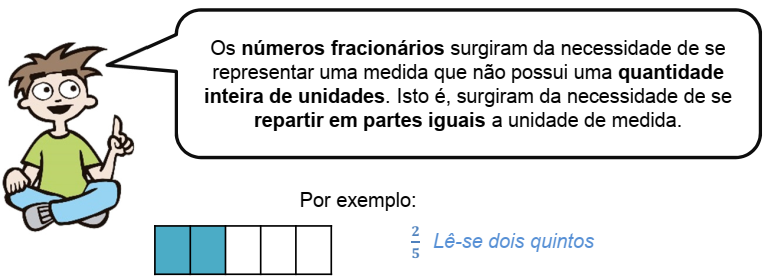 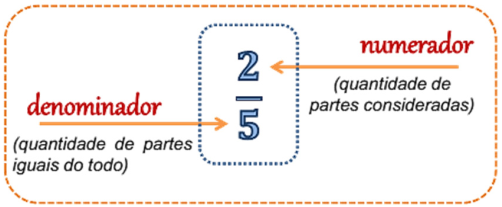 1. Em uma sala de aula de 20 alunos,  deles gostam de futebol, os demais gostam de outros esportes.a) Qual é a fração que representa toda a sala? b) Qual é a fração que representa a parte dos alunos que preferem outros esportes a futebol?c) Represente, por meio de uma figura, a situação apresentada acima.  Leitura das Frações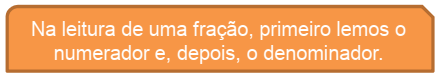 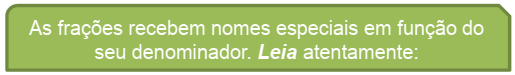 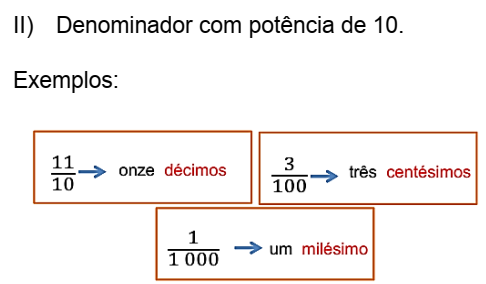 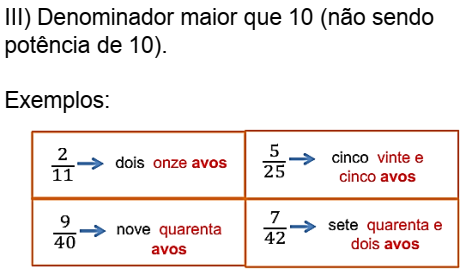 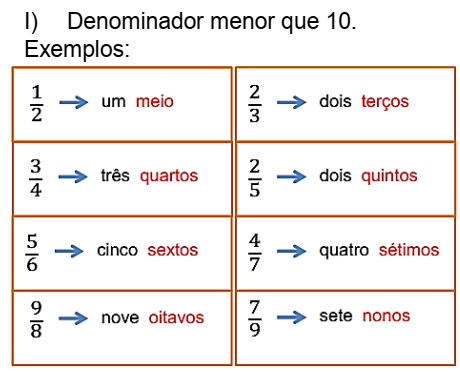 2. Escreva a leitura correta para as seguintes frações: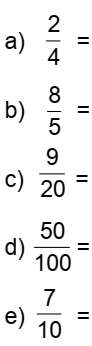 Tipo A - Números racionais 2 (Frações)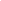 Bom dia! Lembrando que a atividade Tipo A deve ser resolvida por todos de forma on-line e sem o auxílio do professor. Portanto, esta atividade será resolvida em:- 11/11, para os alunos que estiverem frequentando as aulas presenciais.- 12/11, para os alunos que não estiverem frequentando as aulas presenciais.